ΔΗΜΟΤΙΚΟΣ ΟΡΓΑΝΙΣΜΟΣ ΠΡΟΣΧΟΛΙΚΗΣ ΑΓΩΓΗΣ &ΚΟΙΝΩΝΙΚΗΣ ΑΛΛΗΛΕΓΓΥΗΣΔΗΜΟΥ ΜΟΣΧΑΤΟΥ-ΤΑΥΡΟΥΚΡΙΤΗΡΙΑ ΕΠΙΛΟΓΗΣ- ΜΟΡΙΟΔΟΤΗΣΗ ΑΙΤΗΣΕΩΝΑ. ΓΕΝΙΚΑΒ. ΚΟΙΝΩΝΙΚΑΓ.ΟΙΚΟΝΟΜΙΚΑ (Για εισοδήματα)Δ. ΕΡΓΑΣΙΑΚΑ *Για κάθε επιμέρους κριτήριο θα πρέπει να προσκομίζεται το ανάλογο αποδεικτικό έγγραφο.Σημείωση: Μηνιαία οικονομική εισφορά:Για ετήσιο οικονομικό εισόδημα έως 20.000,00 €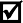 Για ετήσιο οικονομικό εισόδημα έως 30.000,00 €Για ετήσιο οικονομικό εισόδημα έως 40.000,00 €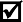 Για ετήσιο οικονομικό εισόδημα έως 50.000,00 €Για ετήσιο οικονομικό εισόδημα άνω των 50.000,01 50 €70 €90 €150€200€Η συμμετοχή θα καταβάλλεται για όλο το σχολικό έτος ανεξάρτητα από τις πιθανές απουσίες των νηπίων (οποιασδήποτε αιτιολογίας).O μήνας Ιούλιος θα καταβάλλεται κατά το ήμισυ τους μήνες Νοέμβριο και Απρίλιο.Σε περίπτωση ύπαρξης ωφελούμενης μητέρας της οποίας φιλοξενούνται δύο παιδιά και άνω (αδέλφια) χορηγείται έκπτωση 20% στο δεύτερο παιδί.Τα κοινωνικά περιστατικά με αποδεικτικά έγγραφα ή έγγραφο της κοινωνικής υπηρεσίας θα απαλλάσσονται από την οικονομική συμμετοχή καθώς και οι γονείς που έχουν εγγράψει τρία παιδιά (αδέλφια) θα απαλλάσσονται από την οικονομική συμμετοχή για το τρίτο παιδί.Στις περιπτώσεις που κατά την διάρκεια της σχολικής χρονιάς ένας από τους γονείς πάψει να εργάζεται καθώς και στους πολύτεκνους γονείς θα χορηγείται έκπτωση ποσοστού 30% και στους τρίτεκνους 20%.Σε παράλληλες περιπτώσεις ισχύει η έκπτωση με το μεγαλύτερο ποσοστό έκπτωσης και σε καμία περίπτωση δεν μπορεί να συνυπολογιστούν αθροιστικά.Τα αποτελέσματα θα ανακοινωθούν στους παιδικούς σταθμούς και στην ιστοσελίδα του         Δήμου Μοσχάτου – Ταύρου www.dimosmoschatou-tavrou.grΤα παιδιά των επανεγγραφών θα ξεκινήσουν έως 8/9/2021, ενώ οι νέες επιλογές έως  17/9/2021.1.Κάτοικος Δήμος Μοσχάτου - Ταύρου20 μόρια2.Παιδί εγγεγραμμένο στις Δομές την σχολική χρονιά 2020-202180 μόρια3.Αίτηση επανεγγραφής αδελφού/ης σε Δομή του ΝΠΔΔ  30 μόρια1.Άγαμη μητέρα ή πατέρας25 μόρια2.Ειδικές οικογενειακές καταστάσεις (διαζευγμένοι γονείς, γονέας που υπηρετεί τη στρατιωτική του θητεία, γονέας φοιτητής ήμαθητής)20 μόρια3.Γονείς σε χηρεία50 μόρια4.Ανάδοχη οικογένεια30 μόρια5.Άτομο στην οικογένεια με ποσοστό αναπηρίας πάνω από 67% (πατέρας, μητέρα, τέκνο)30 μόρια6.Για κάθε τέκνο στην οικογένεια5 μόρια1.0.000,00€ - 20.000,00€30 μόρια2.20.001,00€ - 40.000,00€20 μόρια3.40.001,00€ - 50.000,00€5 μόρια4.50.001,00€ και πάνω0 μόρια1.Εργαζόμενες μητέρες με πλήρη απασχόληση30 μόρια2.Εργαζόμενες μητέρες με μερική απασχόληση ή εποχική εργασία ή αυτοαπασχολούμενη20 μόρια3.Άνεργη μητέρα5 μόρια4.Εργαζόμενος πατέρας10 μόρια5.Άνεργος πατέρας5 μόρια6.Άνεργοι και οι δύο γονείς20 μόρια